Klasa 8ad (dziewczyny) Lekcje dn. 04.05., 05.05. , 06.05. , 07.05.2020dzień dobry!!!jak tam u Was??Ćwiczycie coś?? Zapominalskim przypominam o przesłaniu wypełnionych tabelkach.kto ma to proszę wysyłać mi na pocztę a.szafnicka5@o2.pl .Oczywiście zachęcam do wysyłania zdjęć jak ładnie wykonujecie ćwiczenie.Temat : Kształtowanie siły mięśni RR. I NN.Pamiętajcie wykonać najpierw lekką rozgrzewkę; krążenia  Rąk , tułowia w miejscu , skip A i C, rozciąganie wystarczą 2-3 ćwiczenia.https://www.youtube.com/watch?v=7znb_W0GWUE Do tych ćwiczeń potrzebne Wam będą dwie butelki 0,5l .lub 1,5 l. zależy od Was.Ćwiczymy 20s. 10 s. przerwy . Ćwiczenia :Bieg w miejscu trzymając butelki w rękach.Pajacyki unosimy RR w górę.W staniu wykonujemy skręty tułowia, butelki trzymamy na wysokości klatki piersiowejPrzeskoki ,naprzemienne ,butelki  są w rękachW staniu uginamy ramiona ,następnie wyciskamy butelki nad głowąW staniu unoszenie ramion do przodu, opuszczamy bokiemWykonujemy półprzysiad z  jednoczesnym wyciskaniem butelek nad głowę Butelki kładziemy na podłodze i wykonujemy slalom  bokiem między nimiWykonujemy półprzysiad z półobrotem dotykając butelkiLeżenie tyłem butelkę trzymamy między stopami ,butelkę przenosimy z rąk do nógStoimy przed butelką ,wykonując półprzysiad dotykamy butelkiSiad równoważny ,wykonujemy skręty 20 razy lub 20s. pracyW staniu  prostujemy ramiona zza głową 15 razy lub 20s. pracyW siad równoważny prostujemy jednocześnie nogi i ręce w góręLeżenie przodem ,ręce nad głową, podnosimy rękoma butelkę z jednoczesnym wznosem nóg ,następnie robimy pompkę T :Wzmacniamy mm. Brzucha – ćwiczenia pilatesĆwiczenia :  wykonujemy każde ćw. 20 razyW siadzie opieramy się na przedramionach  na podłożu naprzemiennie unosimy   nogiPozycja wyjściowa ,jak w poprzednim ćwiczeniu , prostowanie nógW leżeniu wykonujemy „rowerek ‘ z jednoczesnym dotykaniem łokieć dotyka przeciwnego kolana 20 razy na stronęLeżenie tyłem ,łopatki są oderwane od podłoża ,tułów jest nieruchomo, wykonujemy naprzemienne wymachy nóg ,staramy się kolanem dotknąć czołaLeżenie tyłem ,nogi uniesione  i wyprostowane ,wykonujemy skony dłonie zbliżamy do stópLeżenie tyłem ,nogi szeroko, wykonujemy spięcia Leżenie tyłem ,ręce uniesione zza głową ,nogi ,proste. przyciągamy nogi i ręce do klatki piersiowej.Rozciąganie :Dłonie ułożone na wysokości kl. Piersiowej ,unosimy tułów z wyprostem rąk .3 razy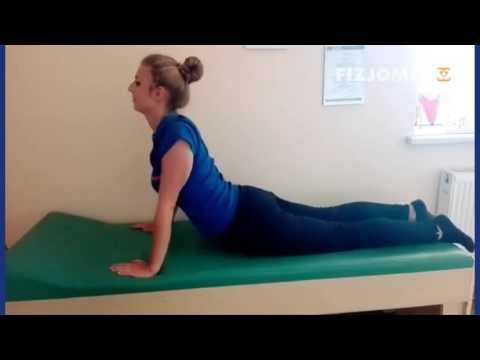 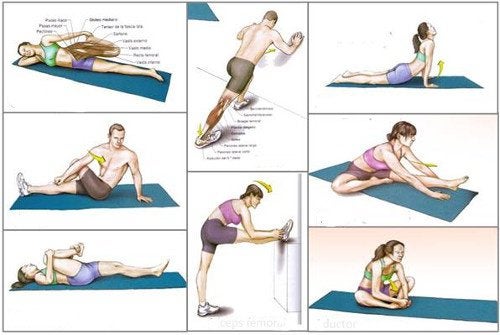  Proszę wykonać 4-5 ćwiczeń z rysunku ,ćwiczenia na rozciąganie nóg.Rysunek z panem u góry na środku ,opiera się o ścianę i jedną nogę odstawia w tył nie odrywając stopy, robicie do tzw. pierwszego bólu i przytrzymujecie 6-8 . dwa razy na każdą nogę.Temat : BMI – co to jest ???jak obliczmy ?? W załączniku przesyłam Wam prezentację co to jest BMI Zachęcam Was to obliczenia własnego BMI.(jest to wiedza dla Was) .Owocnej pracy .Poniżej macie napisane dwie lekcję w miarę możliwości proszę  wykonywanie ćwiczeń n świeżym powietrzu tj. balkon, własne podwórko lub po prostu otwórzcie okno Temat: Ćwiczenia siłowe kończyn górnych i dolnych.  Ćwiczenia stabilizujące. 1.Rozgrzewka - 2 minuty biegu w miejscu 2. Mobilizacja • mobilizacja łopatki i obręczy barkowej - w staniu przy ścianie, ręce zgięte w łokciach poniżej linii uszu dotykając ściany, wyprost ramion nad głowę cały czas dotykając ramionami i przedramionami ściany - 1 seria/ 6 powtórzeń 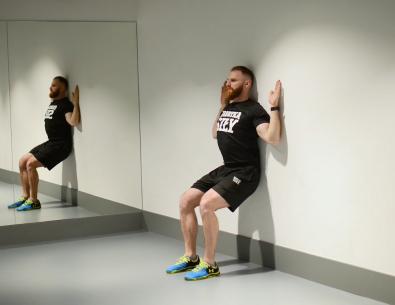 •mobilizacja górnego odcinka pleców- leżąc na jednym z boków, nogi ugięte w biodrach i kolanach, ręce złączone, odwiedzenie ręki do boku, 1 seria/ 6 powtórzeń na każda stronę 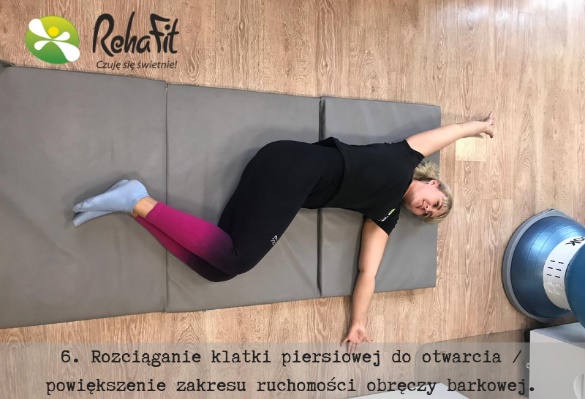 • mobilizacja mięśni kulszowo- goleniowych - leżenie tyłem, podniesienie wyprostowanej nogi, chwyt dłońmi nogi w połowie długości mięśnia kulszowo- goleniowego, zginanie podudzia i wyprost, 1 seria/6 powtórzeń na stronę https://static.fabrykasily.pl/atlas/rozciaganie_miesni_dwuglowych_w_lezeniu.mp4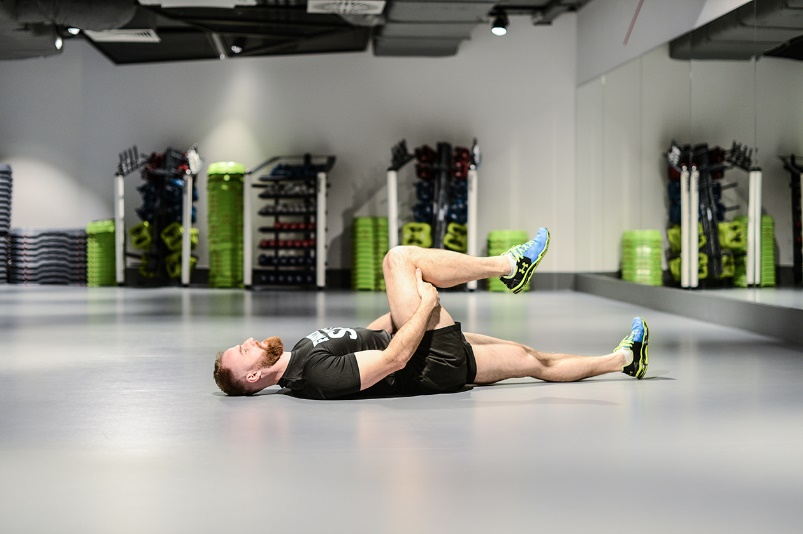 • Leżenie przewrotne - pozycja wyjściowa - siad rozkroczny, 1 seria/5 powtórzeń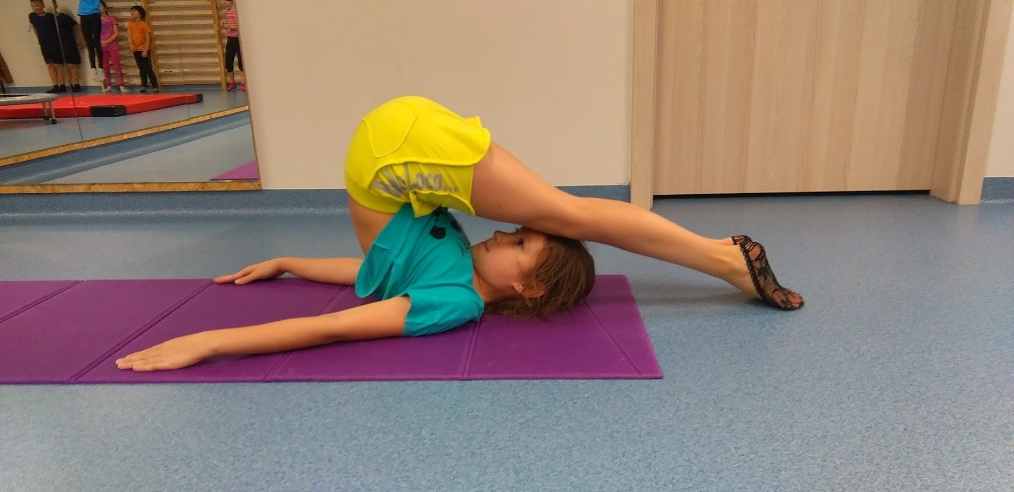  • Mobilizacja biodra w trzech kierunkach - klęk jednonóż, kolano nogi wykrocznej w jednej lini z klatka piersiową, wypchniecie biodra w przód jak najdalej zachowując neutralną pozycje kręgosłupa, powrót do pozycji wyjściowej. Drugi kierunek, noga wykroczna 45 stopni względem klatki piersiowej, wypychanie biodra i w kierunku nogi wykrocznej, 3 kierunek noga 90 stopni względem klatki piersiowej - 1 seria/ 10 powtórzeń na każde ustawienie i na dwie nogi 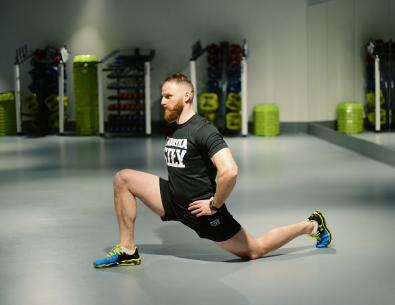 • Hydrant - klęk podparty, uniesienie nogi do boku 1 seria/ 10 powtórzeń na stronę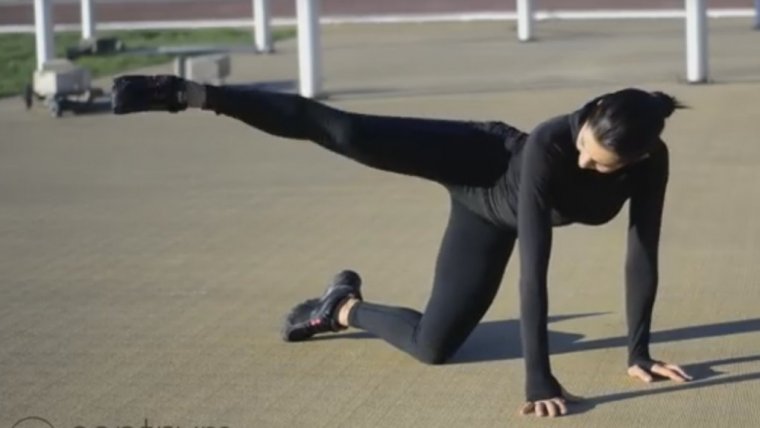  • Pompka z jogi - podpór przodem, ugięcie ramion i wyprost ramion w łokciach zginając się w biodrach i stawach ramiennych, ciało przypomina odwróconą literę V, powrót do pozycji wyjściowej - 1 seriach/6-8 powtórzeń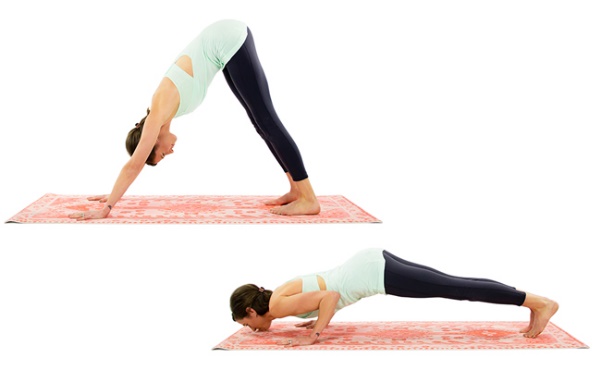  • Dzień dobry - postawa z nogami na szerokość bioder, kolana lekko ugięte, ręce złączone na wysokości klatki, ugięcie w biodrach do kąta prostego, powrót do pozycji wyjściowej, 1 seria/10 powtórzeń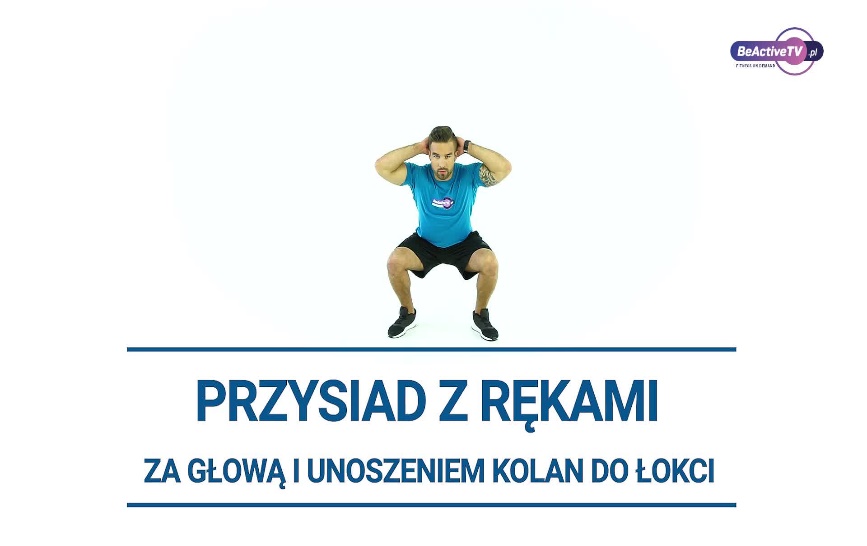  • Przysiad w wykroku - pozycja wyjściowa wykroczno- zakroczna, przysiad, kiedy kolano nogi zakrocznej dotknie lekko ziemi, powrót do pozycji wyjściowej. 1 seria/ 8 powtórzeń na stronę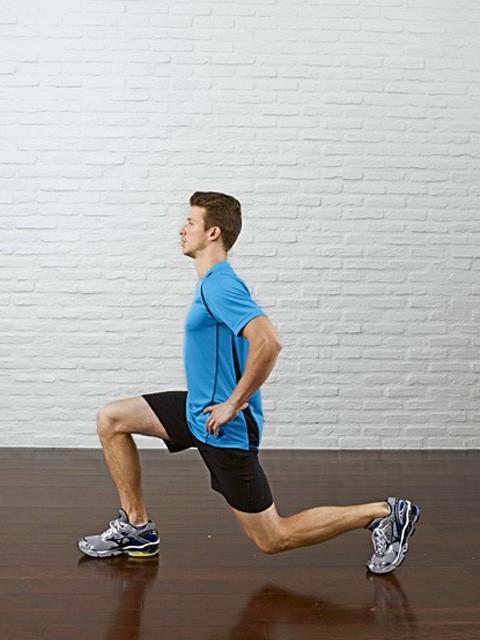  • Przysiad do boku - stajemy szerzej niż linia barków, ręce na biodrach, przeniesienie ciężaru na jedną ze stron. 1 seria/ 10 powtórzeń na stronę 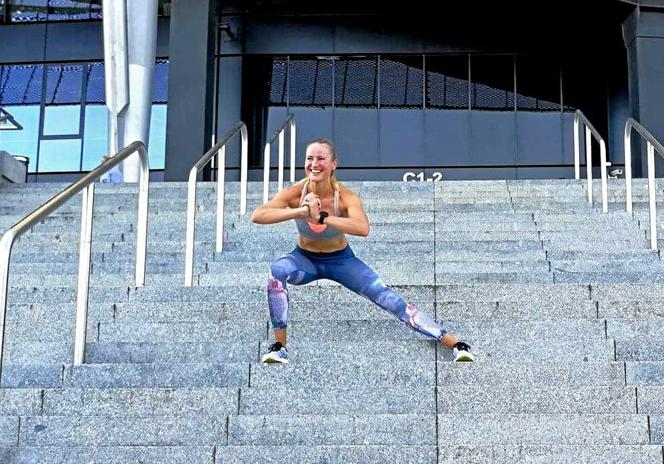 • Przysiad - pozycja wyjściowa jak wyżej, palce stóp odwiedzione lekko do boku, ręce uniesione przed siebie, przysiad schodząc jak najniżej, kolana skierowane na zewnątrz, powrót do pozycji wyjściowej. 1 seria/ 10 powtórzeń 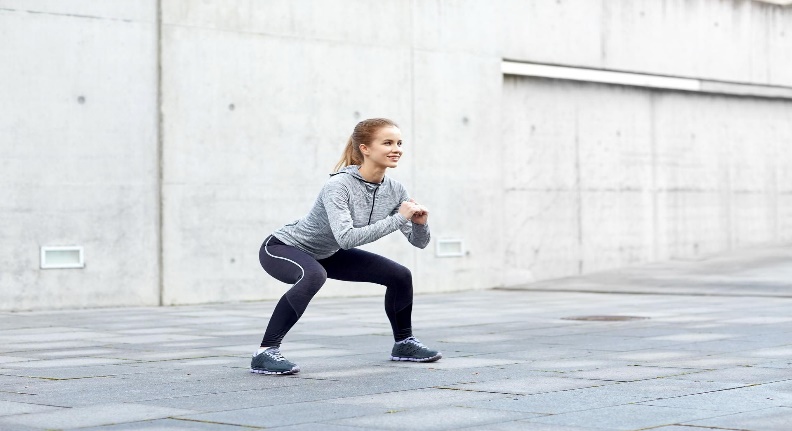  • Wymachy nogi prostej na bok w oparciu o ścianę 1 seria/ 10 powtórzeń na stronę 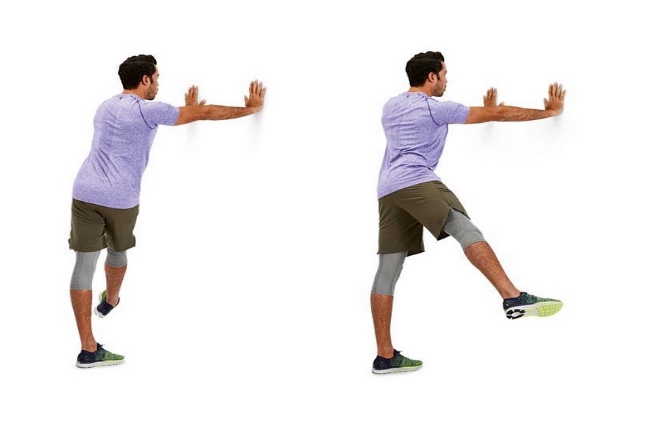 • Wymachy prostej nogi - przód - tył – postawa jak wyżej,  1 seria/ 10 powtórzeń na stronę 3. Aktywacja układu nerwowego - pajacyki lub skakanka 2 serie/ 15 s pracy/ 30 sekund przerwy  4. Część główna A1 Air Squat – przysiad bez obciążenia x 10 30 s. przerwyhttps://www.youtube.com/watch?v=bqosOlZLp9k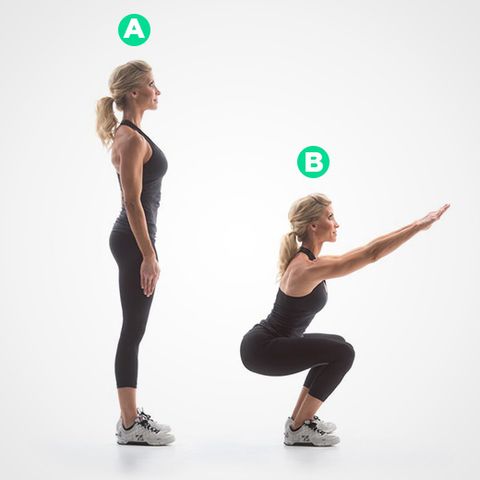  A2 Pushup HR – pushup hand release – pompka z oderwaniem rąk (kładziemy się klatką na ziemi i odrywamy ręce) x 10 45 s. przerwy https://www.youtube.com/watch?v=kHtt49_Pljw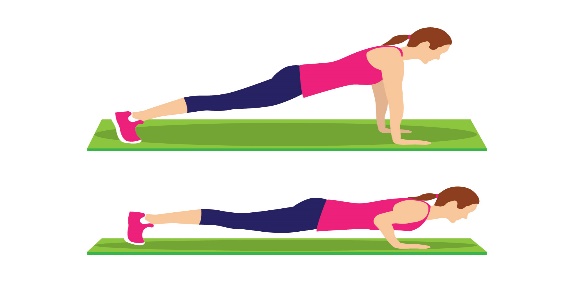 A3 Plank – tzw. deska. Podpór przodem na ramionach. Nogi złączone razem, plecy wyprostowane, biodra podwinięte, pośladki oraz brzuch napięty.2 serie 15s. pracy ,przerwa 30s.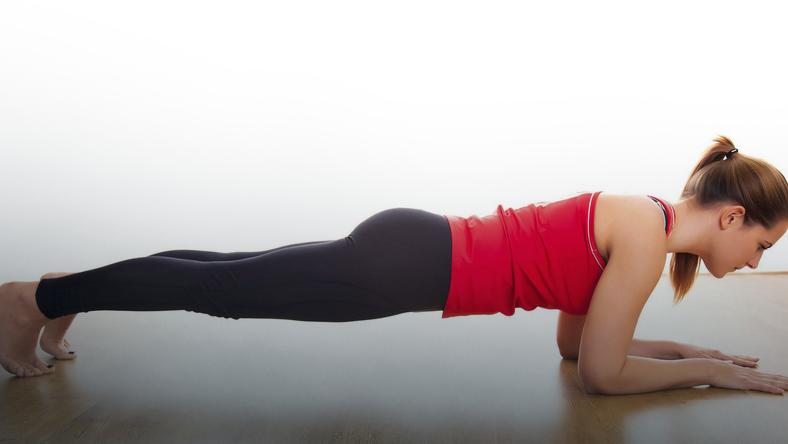  2 min przerwy Całość powtarzamy 2 razy ,jeżeli ktoś da radę zachęcam do zrobienia 3 razy.B1 Lunges– wykroki 8 na stronę 30 sek przerwyhttps://www.youtube.com/watch?v=7SMzPn4LGjQ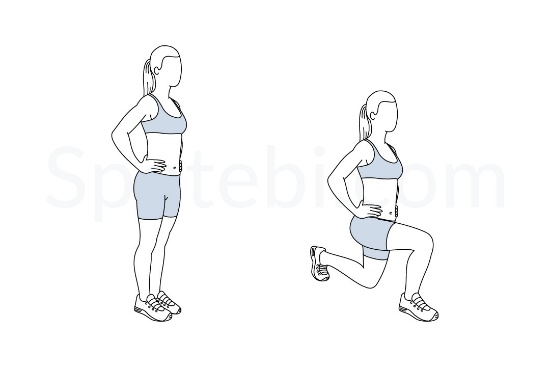  B2 Burpee – padnij powstań. Kucamy, wyrzucamy nogi do tyłu, kładziemy się na ziemi biodra ,klatka),podciągamy obydwie nogi pod klatkę, wstajemy i odrywamy się od ziemi klaszcząc dłońmi nad głową 2serie 8razy ,45s.przerwyhttps://www.youtube.com/watch?v=TU8QYVW0gDUB3 Side plank – planu na jednej ręce, druga ręka położona na boku lub uniesiona w górze - 30 sek na stronę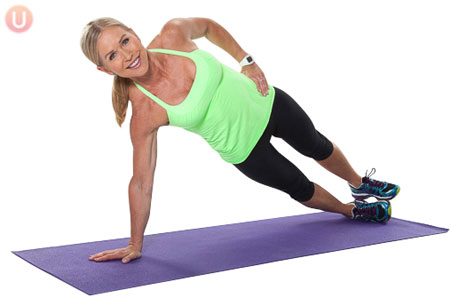  2 minut przerwy Całość powtarzamy 2 razy ,jeżeli ktoś da radę zachęcam do zrobienia 3 razy.C1 Hip bridge - leżenie tyłem, nogi ugięte, pięty blisko pośladów, ręce wzdłuż tułowia, wznosy bioder x 12, 30 sek przerwyhttps://www.youtube.com/watch?v=MiVHq0EM234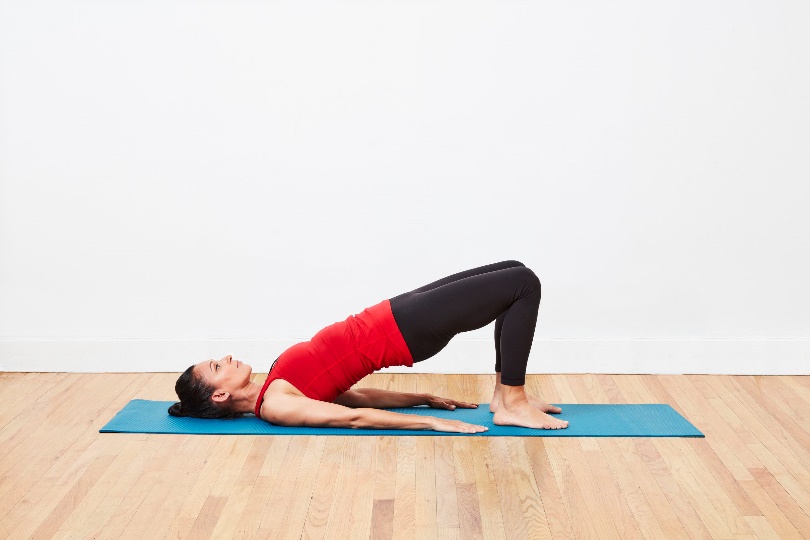  C2 Wall Climb – wychodzenie po ścianie nogami w podporze przodem do ziemi x 3, 45s. przerwyhttps://www.youtube.com/watch?v=P9wdAym4AxI’ 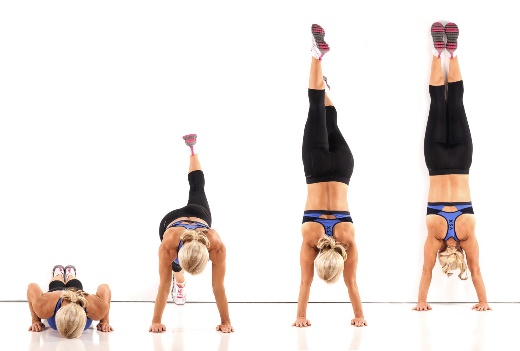 Całość powtarzamy 2 razy ,jeżeli ktoś nie da razy proszę  o wykonanie 2serie po 10 „damskich” pompekC3 Hollow body position – w leżeniu na plecach, nogi wyprostowane, ręce wyprostowane nad głową 20s. pracy https://www.youtube.com/watch?v=4xRpGgttca8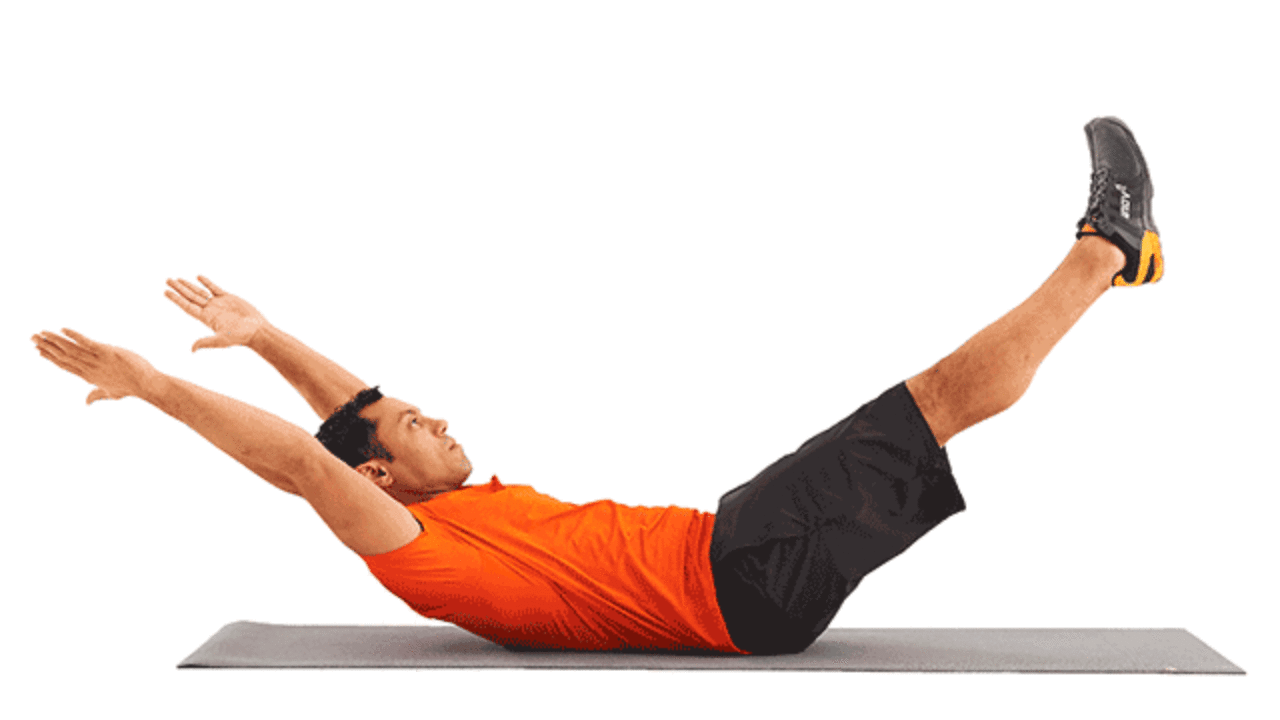 Ćwiczenia rozciągające : 3-4 min. (rozciągamy mm. Nóg, rąk, brzucha, mm .klatki piersiowej) 